Благотворительная акция В помощь бездомным животным «ДОБРОЕ СЕРДЦЕ»КОГДА?                                                                            КУДА?                                                                                        С 8 по 25 октября                                                                           Комната РДШ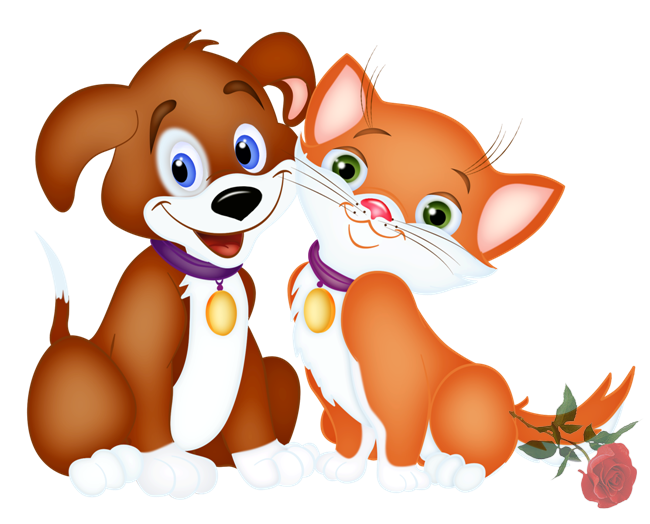 - сухие корма                                                                  – капли от блох и клещей- консервы                                                                      - глистогонные препараты- лакомства для питомцев                                               - резиновые перчатки- поводки и ошейники                                                     - игрушки- одноразовые пеленки                                                   - одежда